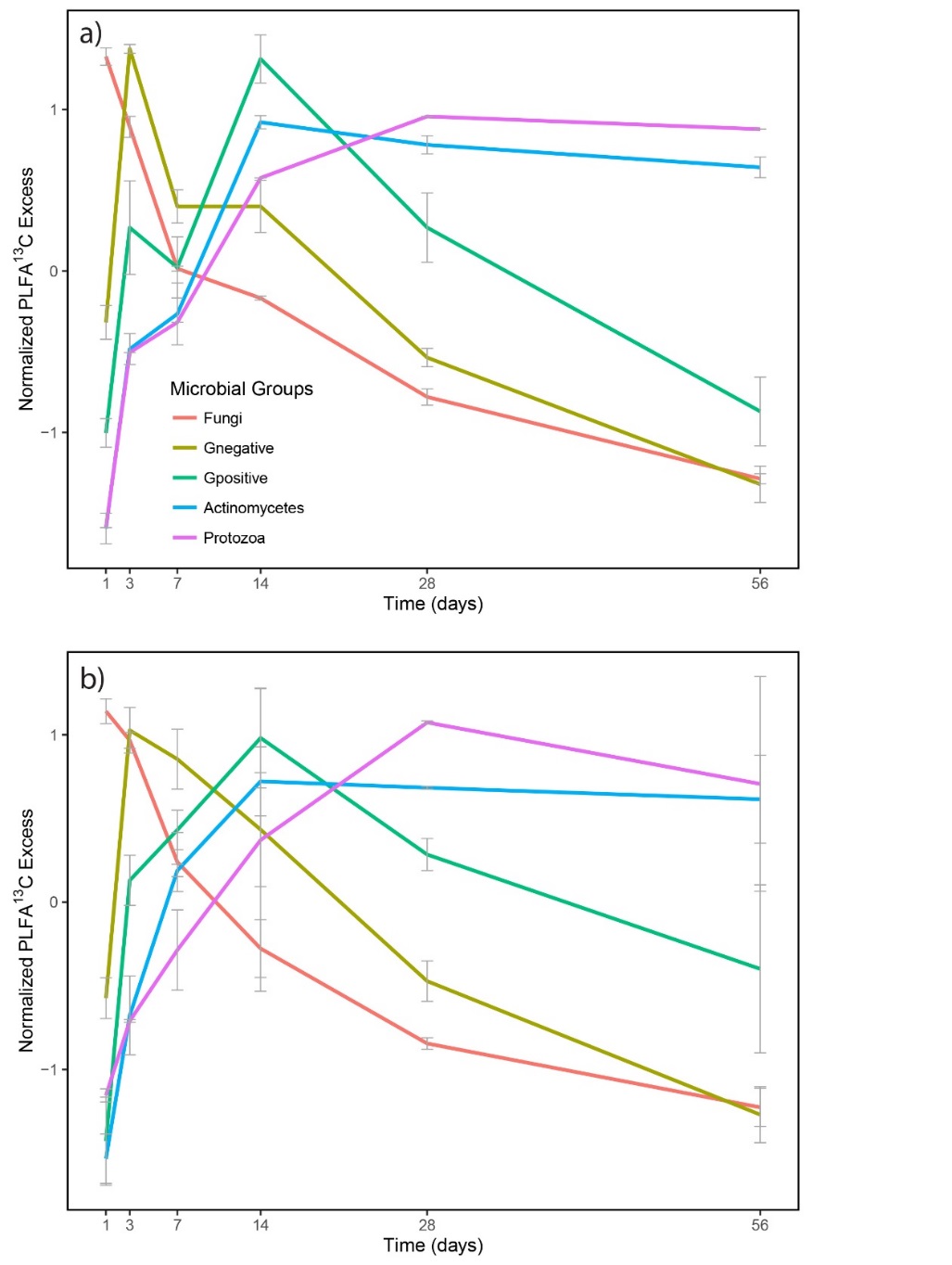 Figure S1 | Mean normalized amounts of 13C excess (± SE) in different present microbial groups as measured by the amount of 13C incorporated in PLFA biomarkers over time for a) recent and b) long-term abandoned soils .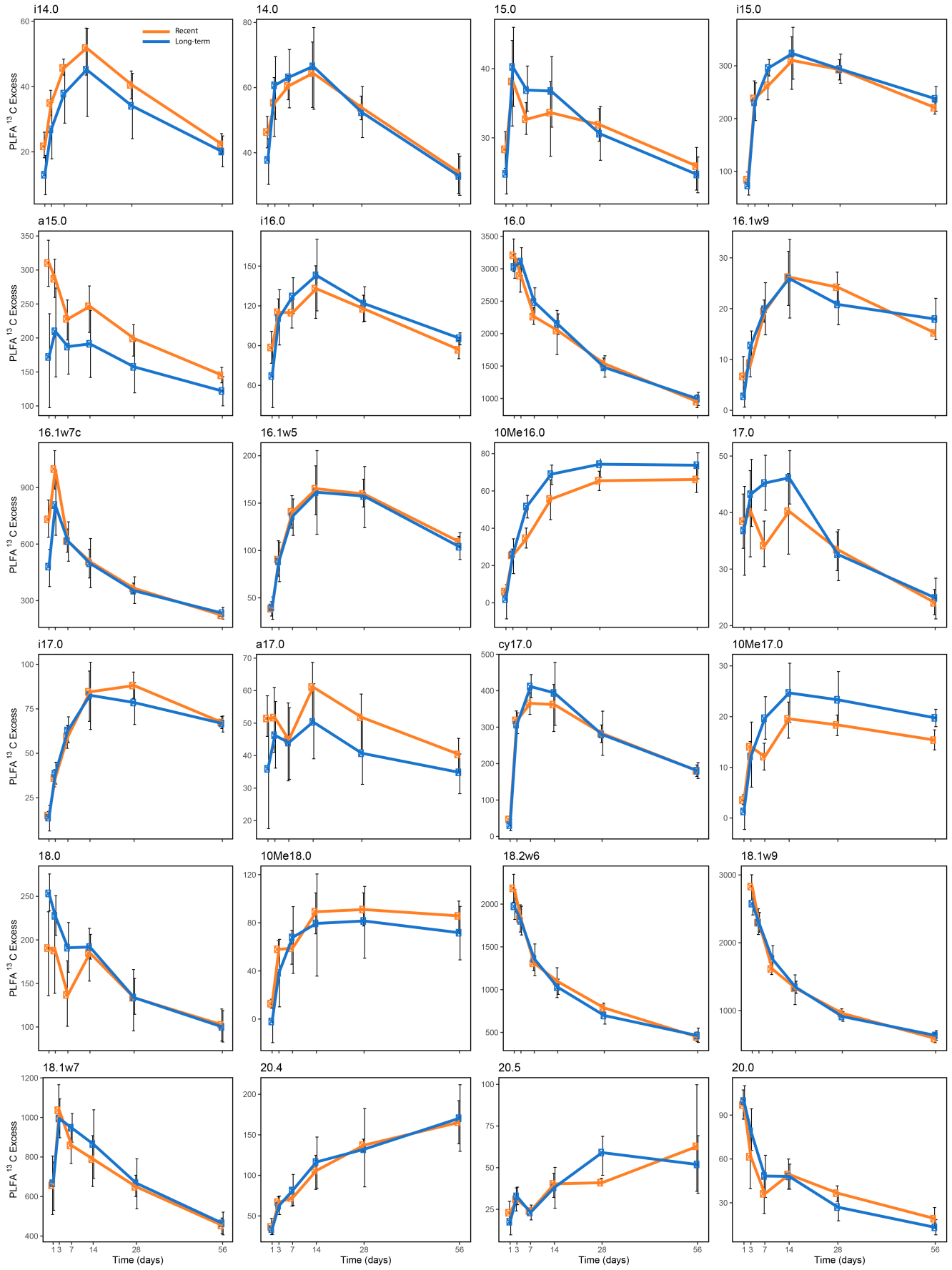 Figure S2 | The amount of excess 13C in different PLFA biomarkers over time since 13C-labelled litter addition. Lines represent means of recently abandoned soils (orange) and long-term abandoned soils (blue) ± SE.  Table S1 | Soil microbial community abundances for specific PLFA biomarkers (nmol g soil-1, mean ± SE) in recent and long-term abandoned soils. χ2 and p-values are the result of linear-mixed modelling (*** p<0.001, ** p<0.01, * p<0.05, ˙ p<0.1).Table S2 | Mean abundance of specific PLFA biomarkers (nmol g soil-1) over time after 13C-labelled litter addition for both recent and log-term abandoned soils. χ2 and p-values are the result of linear-mixed modelling (*** p<0.001, ** p<0.01, * p<0.05, ˙ p<0.1). Table S3 – Mean 13C excess (pmol g soil-1) of specific PLFA biomarkers over time after 13C-labelled litter addition for both recent and long-term abandoned soils. χ2 and p-values are the result of linear-mixed modelling (*** p<0.001, ** p<0.01, * p<0.05, ˙ p<0.1).Table S4 – Relative amount PLFA biomarker abundance that was litter-derived (%). Time indicates the total time after 13C-labelled litter addition for both recent and long-term abandoned soils. χ2 and p-values are the result of linear-mixed modelling (*** p<0.001, ** p<0.01, * p<0.05, ˙ p<0.1).Land abandonment stageLand abandonment stagePLFA markerRecentLong-termχ2pi14.06.6907.9121.11720.29114.013.40516.1120.5770.44815.08.87711.1240.86030.354i15.080.546110.9603.66540.056.a15.045.17453.8127.71920.005**i16.029.84449.2248.27890.004**16.0193.321248.9071.10570.29316.1ω96.7968.6864.5190.034*16.1ω7c60.89181.6621.25510.26316.1ω540.46249.6922.66850.10210Me16.037.46558.98410.2040.001**17.06.2378.2033.68880.055.i17.020.19528.5134.04890.044*a17.014.47619.0769.17560.002**cy17.028.62837.2824.0480.044*10Me17.08.44615.6433.90160.048*18.035.13444.5161.29080.25610Me18.024.80435.52810.7980.00118.2ω618.28922.0842.92880.087.18.1ω976.986103.9190.80140.37118.1ω792.886135.9928.85740.003**20.49.37413.0321.13020.28820.53.1113.7492.80090.094.20.010.30112.7500.2320.630Time (days)Time (days)Time (days)Time (days)Time (days)Time (days)PLFA markerLand abandonment stage137142856χ2χ2pi14.0Recent10.2010.9012.6813.8012.328.42Stage:0.0520.0520.820Long-term10.7911.9712.3813.5312.429.20Stage*Time:0.0270.0270.86914.0Recent19.1519.7820.8321.6219.9716.46Stage:6.0236.0230.014**Long-term22.3324.2623.1724.7322.9019.84Stage*Time:0.0080.0080.92815.0Recent13.9414.4814.3513.9613.8413.06Stage:5.5405.5400.019**Long-term16.5116.9816.0615.9315.4514.99Stage*Time:0.3610.3610.548i15.0Recent98.48104.93109.28119.08115.2698.02Stage:3.9263.9260.048**Long-term129.76143.38139.64147.77142.81126.43Stage*Time:0.4770.4770.490a15.0Recent86.4278.1474.2676.0868.8857.11Stage:0.0270.0270.870Long-term78.6078.9971.2072.9868.9359.38Stage*Time:1.7781.7780.182i16.0Recent45.3244.7744.2347.4843.7036.59Stage:4.0624.0620.044**Long-term63.7267.5165.4567.5062.2055.61Stage*Time:0.1800.1800.67216.0Recent543.54495.10449.03437.31373.71296.02Stage:2.4712.4710.116Long-term592.72566.09490.09478.87401.78338.12Stage*Time:0.3380.3380.56116.1ω9Recent8.258.749.6010.4810.368.11Stage:0.7150.7150.398Long-term9.849.7911.5311.8411.759.04Stage*Time:0.3370.3370.56216.1ω7cRecent160.91176.55136.34128.67106.4677.62Stage:0.4130.4130.521Long-term156.98185.38156.24143.18120.6491.34Stage*Time:3.6393.6390.05616.1ω5Recent50.7051.3355.1164.1366.1250.26Stage:0.2870.2870.592Long-term55.8259.6160.5467.8169.0651.48Stage*Time:2.4062.4060.12110Me16.0Recent43.6043.3242.2945.2944.9541.74Stage:2.9582.9580.085Long-term62.7865.5664.2567.3765.6161.51Stage*Time:0.1600.1600.68917.0Recent13.2312.9412.4512.4511.529.87Stage:2.7852.7850.095Long-term15.2815.0414.1714.5212.3211.84Stage*Time:0.1040.1040.747i17.0Recent23.4123.9226.6230.7331.3328.24Stage:4.2964.2960.038**Long-term29.3331.6732.5935.5536.3534.45Stage*Time:0.7170.7170.397a17.0Recent22.7021.9621.3122.5222.0318.92Stage:1.1651.1650.280Long-term24.5724.9423.3624.4723.4620.78Stage*Time:0.2070.2070.649cy17.0Recent35.8962.1270.2374.2863.5147.50Stage:0.9130.9130.339Long-term38.6269.1279.7281.9268.9153.37Stage*Time:0.0030.0030.96010Me17.0Recent11.4011.3111.3011.7810.639.45Stage:3.2153.2150.073Long-term18.7719.8319.1920.1817.6116.83Stage*Time:0.3650.3650.54618.0Recent62.4356.8454.9757.0753.6047.33Stage:0.8680.8680.090Long-term71.3468.0362.2364.3958.3453.76Stage*Time:1.2671.2670.26010Me18.0Recent31.6934.9335.8137.4234.9830.99Stage:1.6941.6940.193Long-term38.8543.2542.9444.2241.7838.00Stage*Time:0.0260.0260.87118.2ω6Recent221.31179.33146.25132.8096.9463.21Stage:0.0020.0020.961Long-term222.38184.92144.64125.2790.0968.51Stage*Time:0.0120.0120.91118.1ω9Recent388.05311.50252.08225.87179.44135.99Stage:1.3491.3490.245Long-term408.05348.18284.91251.59199.08161.72Stage*Time:0.0880.0880.76718.1ω7Recent188.85209.45190.55195.55169.43131.56Stage:0.6530.6530.419Long-term208.72247.40229.23225.82198.64154.59Stage*Time:0.4520.4520.50120.4Recent19.5618.9518.4222.7228.4334.45Stage:0.0190.0190.891Long-term18.8519.1920.1423.9729.7835.46Stage*Time:0.0380.0380.84620.5Recent8.457.807.148.258.139.53Stage:0.3290.3290.566Long-term7.146.846.617.137.619.38Stage*Time:0.0580.0580.81020.0Recent20.9018.6616.9016.2414.3612.10Stage:7.2627.2620.007****Long-term24.9722.5919.3019.0116.4814.85Stage*Time:0.6090.6090.435Time (days)Time (days)Time (days)Time (days)Time (days)Time (days)PLFA markerLand abandonment stage137142856χ2pi14.0Recent21.735.045.755.340.522.3Stage:7.3320.392Long-term13.026.937.845.234.120.1Stage*Time:0.3570.55014.0Recent46.355.360.569.053.833.9Stage:0.0140.905Long-term37.860.763.166.552.432.8Stage*Time:0.0020.9715.0Recent28.338.132.736.131.925.9Stage:0.0060.936Long-term24.840.236.936.830.624.7Stage*Time:0.2850.593i15.0Recent84.3238.3263.0334.1292.6220.5Stage:0.0590.809Long-term73.1230.7295.9323.4293.8237.5Stage*Time:0.1000.752a15.0Recent310.3287.0228.0264.4199.2145.0Stage:1.7670.184Long-term172.1209.8187.3191.3157.5121.9Stage*Time:11.486<0.001***i16.0Recent88.6115.2114.8143.5117.786.8Stage:0.0010.975Long-term67.0110.7127.0143.0121.795.6Stage*Time:1.2190.27016.0Recent3206.82891.22260.82194.11537.1950.0Stage:0.2070.650Long-term3027.43109.72486.92147.71479.6994.2Stage*Time:0.0310.86016.1ω9Recent6.69.319.428.124.215.2Stage:0.5370.464Long-term2.712.719.925.920.818.0Stage*Time:1.3550.24416.1ω7cRecent730.9997.7615.3546.6365.1221.7Stage:0.5480.459Long-term480.3807.1616.4497.8352.5233.5Stage*Time:6.9990.008**16.1ω5Recent38.690.4140.7178.2159.6109.1Stage:0.0720.788Long-term39.988.5136.1161.5157.4103.9Stage*Time:0.0100.92210Me16.0Recent5.925.434.660.365.566.1Stage:2.8200.093.Long-term1.926.051.669.074.373.8Stage*Time:0.2360.62717.0Recent38.540.134.243.333.424.0Stage:0.2680.605Long-term36.943.245.246.232.624.9Stage*Time:0.9120.340i17.0Recent15.036.159.391.488.167.3Stage:0.0100.921Long-term13.838.562.882.778.666.8Stage*Time:NANAa17.0Recent51.451.744.965.951.840.4Stage:0.6510.420Long-term35.946.344.050.440.734.8Stage*Time:0.0240.878cy17.0Recent46.7318.6365.3391.7283.0180.3Stage:0.0110.917Long-term31.0306.8411.5393.9279.8180.3Stage*Time:NANA10Me17.0Recent3.514.012.121.218.415.4Stage:0.9610.327Long-term1.312.119.724.723.319.8Stage*Time:0.0800.778.18.0Recent190.6187.7136.9198.3133.6102.4Stage:3.6790.055Long-term253.4227.6191.0191.8133.7100.0Stage*Time:5.4530.020*10Me18.0Recent12.858.058.996.391.085.7Stage:0.0530.818Long-term-2.038.467.879.581.571.7Stage*Time:0.7400.39018.2ω6Recent2183.71827.71308.41178.2785.9447.3Stage:0.5680.451Long-term1973.61804.31359.81029.0697.3462.8Stage*Time:0.2040.65218.1ω9Recent2827.62296.81613.31424.8958.7586.4Stage:0.0240.877Long-term2576.72295.31762.01344.0912.3632.1Stage*Time:0.3650.54618.1ω7Recent655.81036.2858.1850.5648.9452.9Stage:0.2920.589Long-term667.3994.9947.6865.4667.6464.4Stage*Time:NANA20.4Recent36.467.072.2114.9137.3165.6Stage:0.0100.922Long-term33.762.581.3116.5132.2170.5Stage*Time:0.1720.67820.5Recent22.931.023.943.641.062.8Stage:0.3870.534Long-term17.532.823.138.159.051.9Stage*Time:0.0690.79320.0Recent96.961.436.152.636.519.1Stage:0.0070.934Long-term99.678.948.348.127.013.2Stage*Time:1.2840.257Time (days)Time (days)Time (days)Time (days)Time (days)Time (days)PLFA markerLand abandonment stage137142856χ2pi14.0Recent20.8030.9736.2139.9332.5826.84Stage:1.9370.164Long-term11.1021.0428.6931.0226.9522.42Stage*Time:1.6110.20414.0Recent23.6727.4129.5331.6026.9120.93Stage:0.9760.323Long-term17.0325.0126.7426.9123.6917.16Stage*Time:0.1530.7015.0Recent19.5726.3023.2424.7223.0120.35Stage:0.8870.346Long-term15.1323.5322.5923.0620.7516.89Stage*Time:0.0900.765i15.0Recent8.0422.5723.9727.9525.1422.85Stage:10.4870.001**Long-term6.1316.5221.5322.1921.0219.03Stage*Time:NANAa15.0Recent35.5436.7830.4934.9528.6625.63Stage:3.8000.051Long-term19.2624.7825.2524.9722.2420.37Stage*Time:12.396<0.001***i16.0Recent19.0325.5125.7829.9826.5824.22Stage:1.9760.160Long-term11.6117.5220.7322.6521.0518.51Stage*Time:0.5060.47716.0Recent58.1357.8250.0649.7440.6932.61Stage:4.8190.028*Long-term50.3554.3049.5844.1536.8429.47Stage*Time:0.3740.54116.1ω9Recent9.1711.6222.9523.77NANAStage:0.3120.576Long-term3.3612.5921.0020.2921.6920.06Stage*Time:28.091<0.001***16.1ω7cRecent44.6655.9544.7342.4434.0628.97Stage:4.5810.032*Long-term29.7241.9238.4933.0728.8525.51Stage*Time:9.8140.002**16.1ω5Recent7.8117.8025.9428.5624.2522.54Stage:0.8590.354Long-term7.1214.2021.5422.3522.5220.23Stage*Time:0.0530.81710Me16.0Recent0.855.838.5413.7114.3315.71Stage:0.8680.351Long-term0.434.328.9010.9812.2212.85Stage*Time:1.3590.24417.0Recent27.6930.3328.6233.9928.9225.21Stage:0.2660.606Long-term23.6828.3831.8832.0826.9321.22Stage*Time:0.5220.470i17.0Recent5.5815.1622.5929.4527.7424.46Stage:1.4330.231Long-term5.1312.1819.4222.9122.2419.76Stage*Time:0.6870.407a17.0Recent21.8924.0020.5828.9123.3621.47Stage:1.6640.197Long-term13.6618.1218.7920.2717.4917.23Stage*Time:0.1670.683cy17.0Recent12.4950.9751.6852.1744.0738.15Stage:3.8240.051.Long-term7.7643.7651.2146.6839.6433.88Stage*Time:NANA10Me17.0Recent2.5711.5911.8117.4217.8318.70Stage:0.3480.555Long-term1.357.0111.3614.0114.5513.49Stage*Time:4.6250.032*18.0Recent30.0532.1324.4434.2923.8921.69Stage:0.1790.672Long-term33.9333.0330.1229.5022.9918.97Stage*Time:0.8150.36710Me18.0Recent3.3916.4416.5425.3325.5927.72Stage:0.7340.392Long-term-0.207.9415.3216.8119.1319.39Stage*Time:6.9030.009**18.2ω6Recent97.79101.0389.1787.6380.6070.38Stage:2.0910.148Long-term87.7396.8391.8281.3176.2066.78Stage*Time:0.0930.76318.1ω9Recent71.7472.9863.9862.7253.1843.47Stage:5.4150.020*Long-term62.2865.2660.7353.1845.5338.91Stage*Time:0.8720.35018.1ω7Recent35.4849.3345.0744.0238.4535.23Stage:3.3400.068.Long-term31.4040.3441.3037.6333.6530.86Stage*Time:4.6480.19920.4Recent17.4234.4338.5151.1849.1152.95Stage:0.5240.469Long-term17.8037.3443.0346.2950.1047.64Stage*Time:0.1630.68620.5Recent21.8936.1145.7853.1047.7753.90Stage:1.0430.307Long-term22.0040.2343.9953.2356.2754.58Stage*Time:0.4780.48920.0Recent45.2232.2824.4531.3424.8815.40Stage:2.6370.104Long-term39.4334.1823.6124.9416.409.53Stage*Time:NANA